INSTANT REPORTOpen Space Technology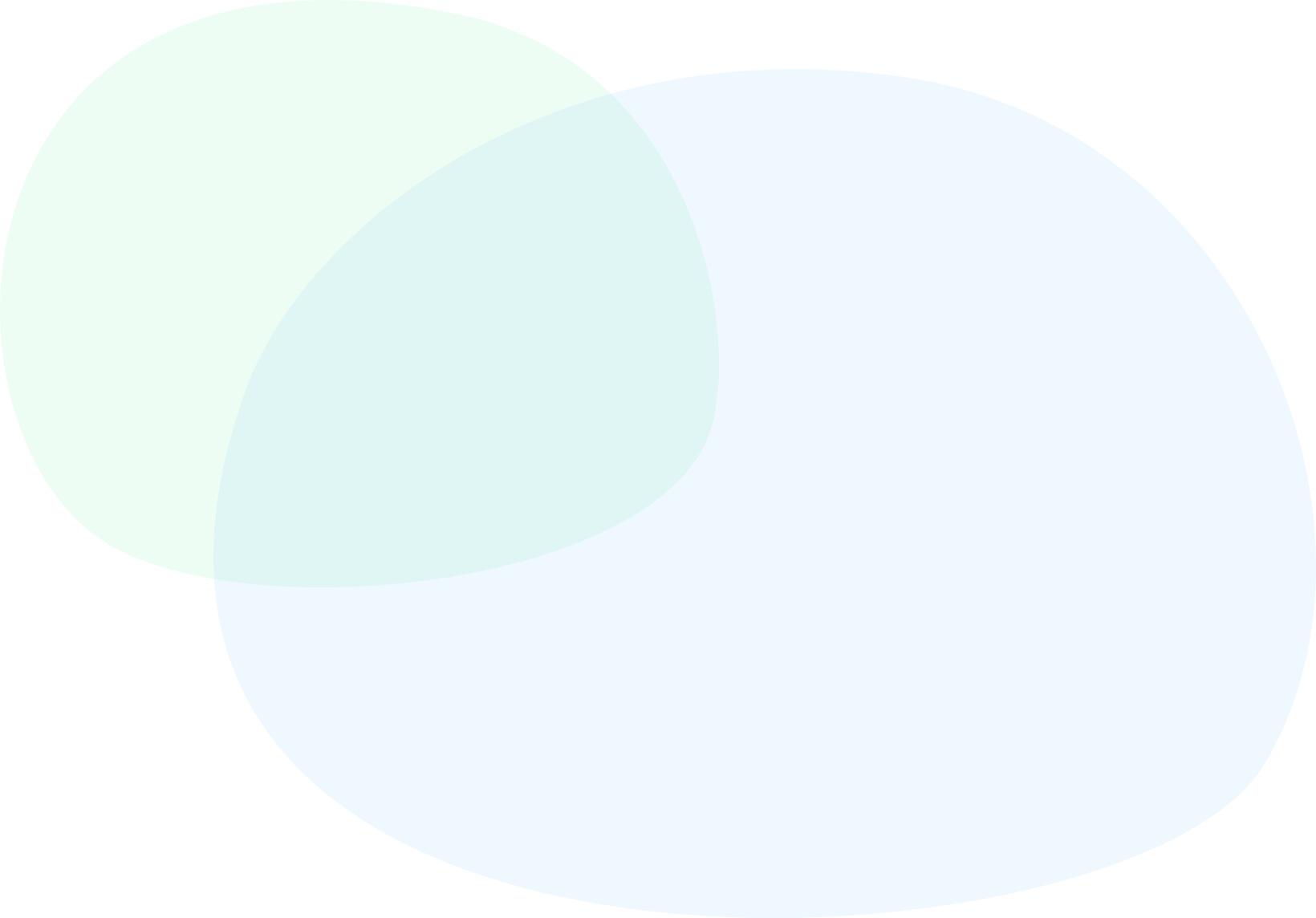 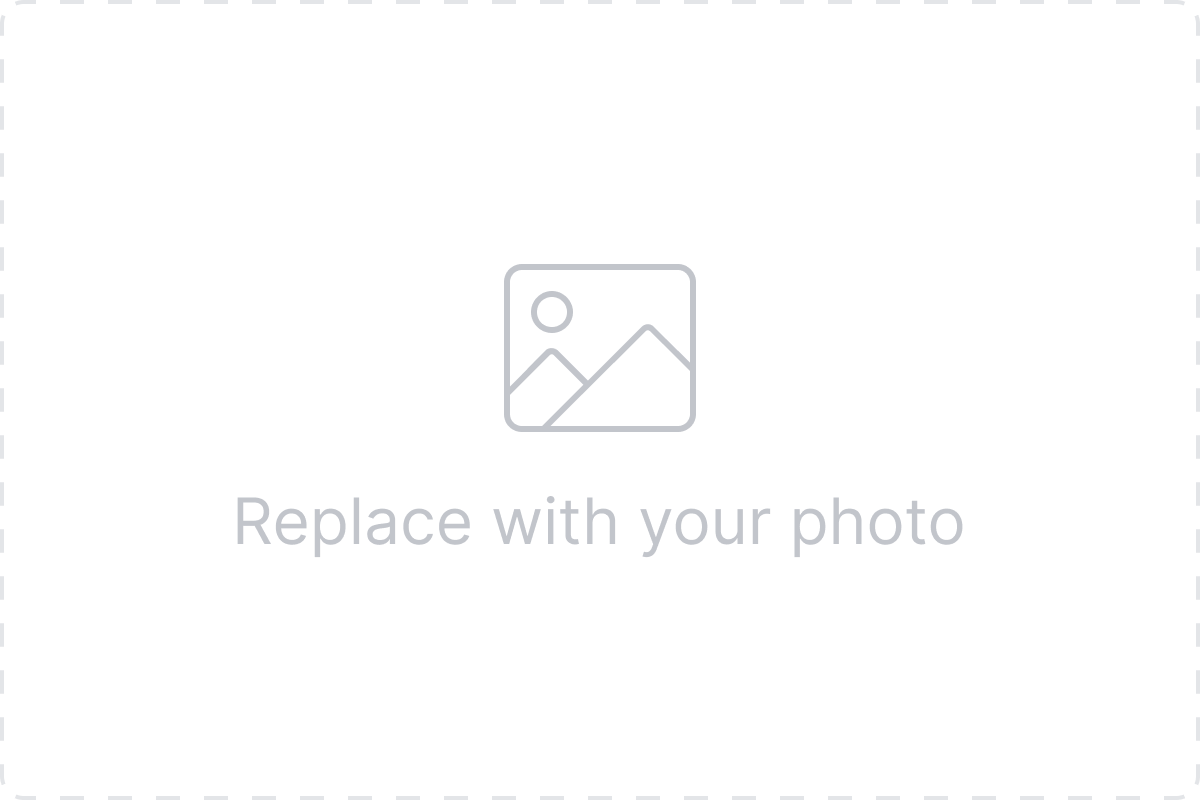 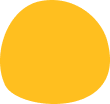 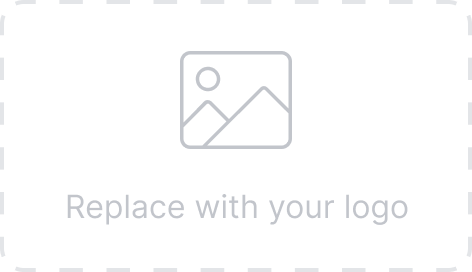 


EVENT TITLE


EVENT DATE OR SUBTITLEIntroduction💡Describe your Open Space Technology hereSESSION TITLE💡copy & paste this page as many times as needed, one per session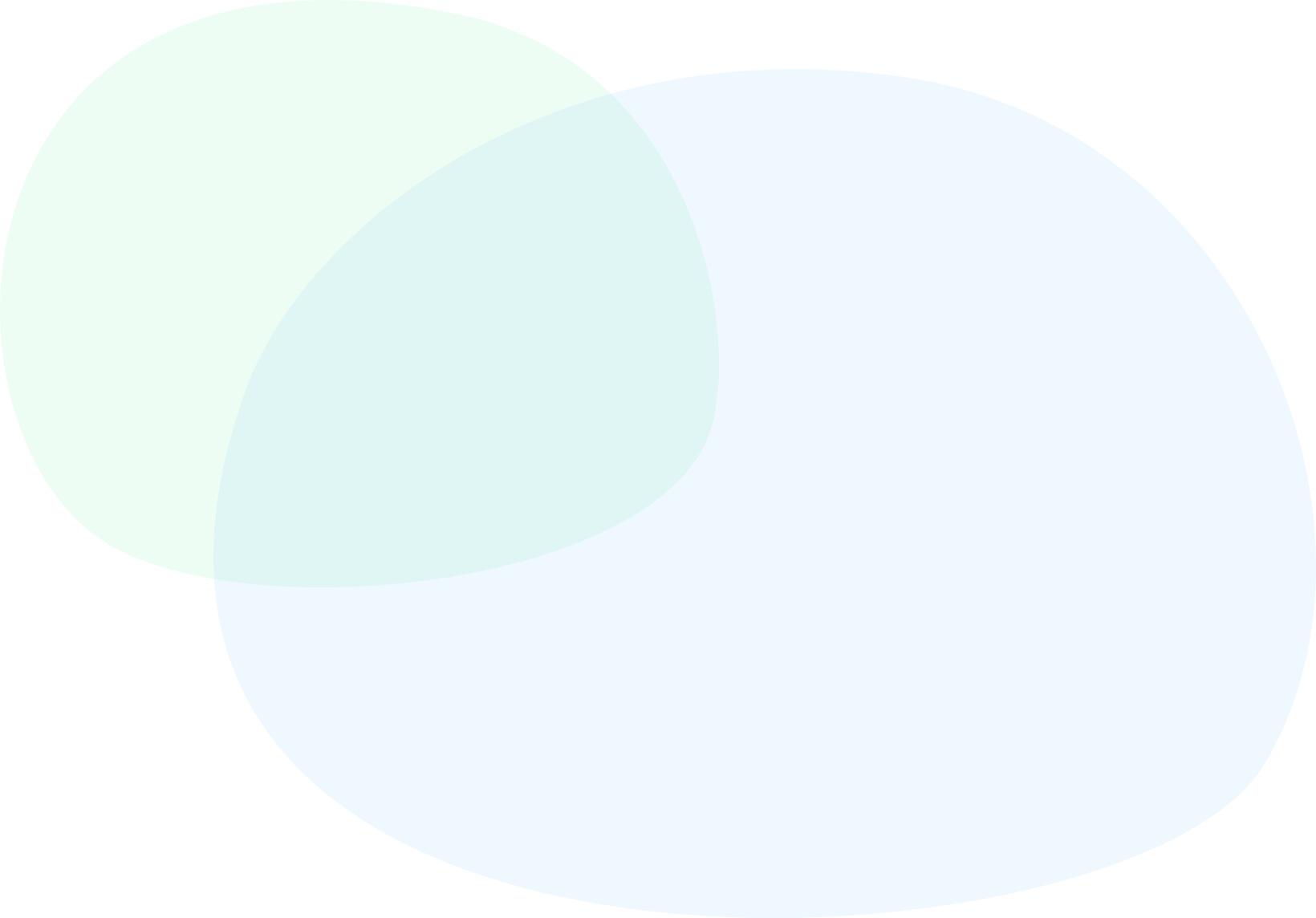 Host:Participants: 
POINTS WE DISCUSSED💡Describe the topics of discussionACTIONS WE DECIDED TO TAKE💡List or describe the actions